Illinois Department of Human Services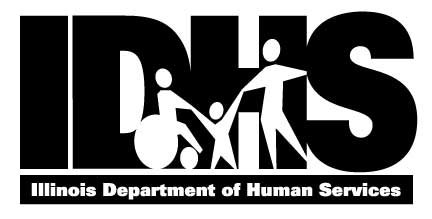 IMPORTANT NOTICE ABOUT YOURDHS FAMILY COMMUNITY RESOURCE CENTER (FCRC)Effective 03/20/2017, the Jackson County FCRC (47) will be reopened. The address and the phone number for the office will remain the same and is listed below. Office hours are 8:30 a.m. to 5:00 p.m.Jackson County FCRC					Phone: 	(618) 687-1705342 North St.							Nextalk:	(866) 325-5149Murphysboro, IL 62966					Fax:		(618) 684-2732Beginning March 20, 2017: If you need to contact your caseworker with questions or problems, or to report any changes, call the telephone number above, or one of the following toll-free numbers: DHS Helpline Voice 1-800-843-6154, TTY /Nextalk 1-866-324-5553, or 711 Illinois Relay.This change does not affect your eligibility for benefits.  You do not have to call or come into the local office about this notice.CN 17.05								03/2017	_____________________________________________________________________________Departamento de Servicios Humanos de IllinoisAVISO IMPORTANTE SOBRE SU CENTRO DE RECURSOS PARA FAMILIAS Y COMUNIDAD (FCRC) DE DHSA partir del 03/20/2017, el Centro de Recursos Para Familias y Comunidad (FCRC), del Condado Jackson FCRC (47) volverá a abrir. La dirección y el número de teléfono para la oficina serán los mismos y están indicados abajo. Las horas de oficina son de 8:30 a.m. a 5:00 p.m.Jackson County FCRC					Teléfono: 	(618) 687-1705342 North St.							Nextalk:	(866) 325-5149Murphysboro, IL 62966					Fax:		(618) 684-2732A partir del 20 de marzo de 2017: Si necesita comunicarse con su trabajador de caso con preguntas o problemas, o para reportar cualquier cambio, llame al número de teléfono que aparece arriba, o uno de los siguientes números gratuitos: Línea de Ayuda de DHS en Voz 1-800-843-6154, TTY /Nextalk 1-866-324-5553, o 711 Illinois Relay.Este cambio no afecta su elegibilidad para beneficios.  Usted no tiene que llamarnos o venir a la oficina local sobre este aviso. CN 17.05S								03/2017	